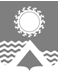 АДМИНИСТРАЦИЯ СВЕТЛОГОРСКОГО СЕЛЬСОВЕТА  ТУРУХАНСКОГО РАЙОНА КРАСНОЯРСКОГО КРАЯПОСТАНОВЛЕНИЕп. Светлогорск04.03.2020                                                                                                                                           № 06-П В целях реализации Федерального закона от 24.07.2007 №209-ФЗ «О развитии малого и среднего предпринимательства в Российской Федерации», руководствуясь статьями 19, 22 Устава Светлогорского сельсовета Туруханского района Красноярского края,  ПОСТАНОВЛЯЮ:1. Утвердить Положение о Координационном совете в области развития малого и среднего предпринимательства на территории муниципального образования Светлогорский сельсовет Туруханского района Красноярского края, согласно Приложению №1 к настоящему Постановлению. 2. Утвердить состав Координационного совета в области развития малого и среднего предпринимательства на территории муниципального образования Светлогорский сельсовет Туруханского района Красноярского края, согласно Приложению №2 к настоящему Постановлению. 3. Постановление вступает в силу со дня, следующего за днем его официального опубликования в газете «Светлогорский вестник».4. Контроль над исполнением настоящего постановления оставляю за собой.Глава Светлогорского сельсовета                                                                                  А.К. КришталюкПоложение о Координационном совете в области развития малого и среднего предпринимательства на территории муниципального образования Светлогорский сельсовет Туруханского района Красноярского краяОбщие положения1.1. Координационный совет в области развития малого и среднего предпринимательства на территории муниципального образования Светлогорский сельсовет Туруханского района Красноярского края (далее - Координационный совет) является совещательным коллегиальным органом, обеспечивающим взаимодействие органов местного самоуправления и некоммерческих организаций, выражающих интересы субъектов малого и среднего предпринимательства.1.2. Координационный совет создается, реорганизуется и упраздняется постановлением администрации Светлогорского сельсовета.1.3. Члены Координационного совета осуществляют свою деятельность на добровольной и безвозмездной основе.1.4. В своей деятельности Координационный совет руководствуется действующим законодательством Российской Федерации, Красноярского края, нормативно-правовыми актами органов местного самоуправления муниципального образования Светлогорский сельсовет Туруханского района Красноярского края, а также настоящим Положением о Координационном совете в области развития малого и среднего предпринимательства на территории муниципального образования Светлогорский сельсовет Туруханского района Красноярского края (далее - Положение).Цели, задачи, направления деятельности Координационного совета2.1. Цели:- создание благоприятных условий для развития и становления малого и среднего предпринимательства на территории муниципального образования Светлогорский сельсовет Туруханского района Красноярского края.2.2. Задачи:- содействие развитию деловых отношений между гражданами, осуществляющими предпринимательскую деятельность (далее - индивидуальные предприниматели), юридическими лицами независимо от организационно-правовых форм и форм собственности (далее - организации) и органами местного самоуправления муниципального образования Светлогорский сельсовет Туруханского района Красноярского края;- привлечение индивидуальных предпринимателей, организаций к решению социально-экономических проблем поселка Светлогорск.2.3. Координационный совет в соответствии с возложенными на него задачами:- привлекает субъектов малого и среднего предпринимательства к выработке и реализации государственной политики в области развития малого и среднего предпринимательства;- выдвигает и поддерживает инициативы, имеющие общероссийское значение и направленные на реализацию государственной (муниципальной) политики в области развития малого и среднего предпринимательства;- проводит общественную экспертизу проектов нормативных актов органов местного самоуправления, регулирующих развитие малого и среднего предпринимательства;- разрабатывает рекомендации органам местного самоуправления при определении приоритетов в области развития малого и среднего предпринимательства и инвестиционной деятельности;- содействует консолидации и взаимодействию граждан, общественных объединений, индивидуальных предпринимателей и организаций при обсуждении вопросов, касающихся реализации прав граждан на предпринимательскую деятельность, и выработке по данным вопросам рекомендаций;- участвует в создании условий для развития механизма финансовой, имущественной и иной поддержки индивидуальных предпринимателей, организаций малого и среднего предпринимательства;- создает рабочие комиссии из числа членов Координационного совета и представителей заинтересованных организаций для более глубокого рассмотрения вопросов, выносимых на рассмотрение Координационного совета;- привлекает индивидуальных предпринимателей и организации малого и среднего предпринимательства к участию в финансировании, организации и проведении социально-общественных, культурных, спортивных мероприятий, организуемых администрацией Светлогорского сельсовета;- изучает опыт работы по развитию малого и среднего предпринимательства в других регионах России;- освещает деятельность Координационного совета в средствах массовой информации;- привлекает граждан, общественные объединения и представителей средств массовой информации к обсуждению вопросов, касающихся реализации права граждан на предпринимательскую деятельность, и выработки по данным вопросам рекомендаций;- решает другие вопросы в соответствии с целями и задачами Координационного совета.Состав и порядок формирования Координационного совета3.1. Председателем Координационного совета является Глава Светлогорского сельсовета. 3.2. Координационный совет формируется из представителей общественных объединений предпринимателей и иных структур, осуществляющих поддержку малого и среднего предпринимательства, имеющих государственную регистрацию, представителей финансово-кредитных учреждений, субъектов малого и среднего предпринимательства, представителей администрации Светлогорского сельсовета и Светлогорского сельского Совета депутатов.3.3. В работе Координационного совета с правом совещательного голоса могут принимать участие представители органов власти, хозяйствующих субъектов, общественные объединения, не являющиеся членами Совета.3.4. Состав рабочих комиссий утверждается Координационным советом.Организация работы Координационного совета4.1. Заседания Координационного совета проводятся по мере необходимости и считаются правомочными, если на них присутствует более половины состава Координационного совета.Внеочередные заседания Координационного совета назначаются Председателем по своей инициативе, по предложению членов Координационного совета.Предложения с обоснованием необходимости проведения внеочередного заседания Координационного совета должны быть представлены Председателю через секретаря в письменном виде.4.2. Заседание Координационного совета ведет Председатель, а в случае его отсутствия - заместитель Председателя. Председатель руководит деятельностью Координационного совета, привлекает к работе специалистов администрации Светлогорского сельсовета, представителей общественных объединений, экспертов, индивидуальных предпринимателей и представителей организаций малого и среднего предпринимательства.4.3. Секретарь Координационного совета, а в его отсутствие - один из его членов, осуществляет информационное обеспечение деятельности Координационного совета, ведет протоколы заседаний, организует взаимодействие Координационного совета со структурными подразделениями администрации Светлогорского сельсовета, средствами массовой информации, общественными организациями.Секретарь не является членом Координационного совета и не принимает участие в голосовании.4.4. Член Координационного совета имеет право вносить вопросы в повестку заседания, выступать на заседаниях, входить в состав рабочих комиссий, быть избранным Председателем рабочей комиссии.4.5. Сообщение об очередном заседании Координационного совета, месте и времени проведения заседания доводится секретарем до сведения членов Координационного совета с указанием повестки заседания не менее чем за 2 недели до заседания.Сообщение о внеочередном заседании Координационного совета, месте и времени проведения заседания доводится секретарем до сведения членов Координационного совета с указанием повестки заседания не менее чем за 3 дня до заседания.4.6. Решение Координационного совета принимается большинством голосов присутствующих на заседании членов Координационного совета путем открытого голосования. Решение считается принятым, если за него проголосовало более половины присутствующих членов Координационного совета. При равенстве голосов решающим является голос Председателя.4.7. Решение Координационного совета оформляется протоколом, который подписывается Председателем и секретарем.4.8. Протоколы и иная информация о деятельности Координационного совета доводятся до его членов и других заинтересованных лиц путем рассылки материалов в течение семи календарных дней со дня проведения заседания Координационного совета.4.9. Решения, принимаемые Координационным советом, носят рекомендательный характер.Состав Координационного совета в области развития малого и среднего предпринимательства на территории муниципального образования Светлогорский сельсовет Туруханского района Красноярского краяО Координационном совете в области развития малого и среднего предпринимательства на территории муниципального образования Светлогорский сельсовет Туруханского района Красноярского краяПриложение №1 к постановлению администрации Светлогорского сельсовета Туруханского района Красноярского края                от 04.03.2020 №06-ППриложение №2к постановлению администрации Светлогорского сельсовета Туруханского района Красноярского края               от 04.03.2020 №06-ППредседатель комиссииКришталюк Альбина Калимулловна, Глава Светлогорского сельсоветаЗаместитель Председателя комиссии  Проданова Наталья Николаевна, заместитель Главы Светлогорского сельсоветаСекретарь комиссииЦиттель Анастасия Сергеевна, документовед администрации Светлогорского сельсоветаЧлены комиссии:Члены комиссии:Члены комиссии:Шарипов Руслан ХамметовичПредседатель Светлогорского сельского Совета депутатов Пономарева Наталья Викторовна Директор ООО «ТЭТ»Журавлева Анастасия Аркадьевна Ведущий менеджер по обслуживанию ПАО «Сбербанк» Беллер Ирина ВладимировнаДиректор МКУ «Физкультурно-оздоровительный клуб» 